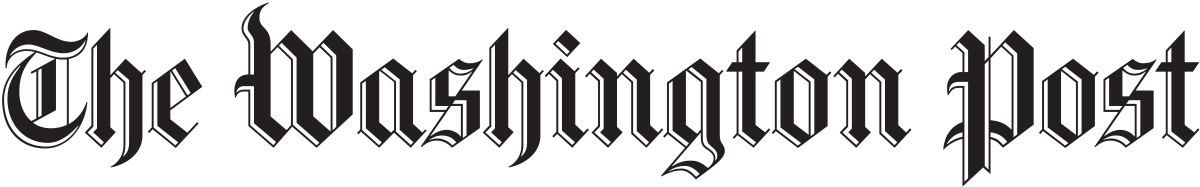 October 28, 2020https://www.washingtonpost.com/goingoutguide/best-new-rap-music-dmv-october-2020/2020/10/27/e62e7822-13a5-11eb-ad6f-36c93e6e94fb_story.html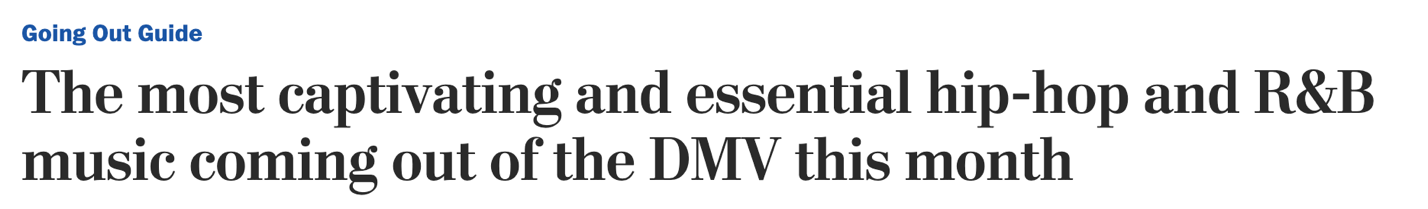 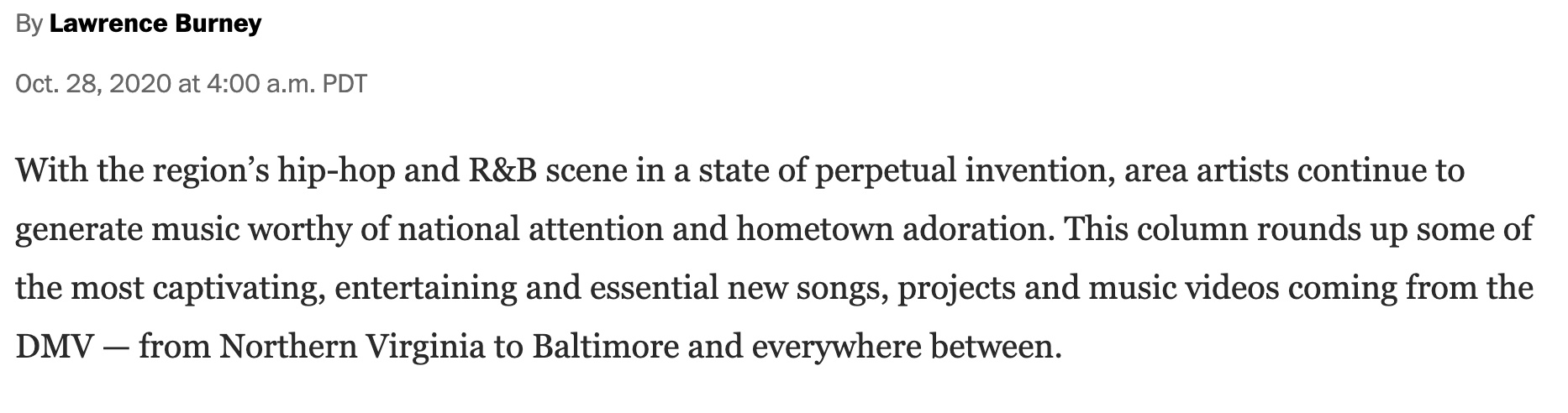 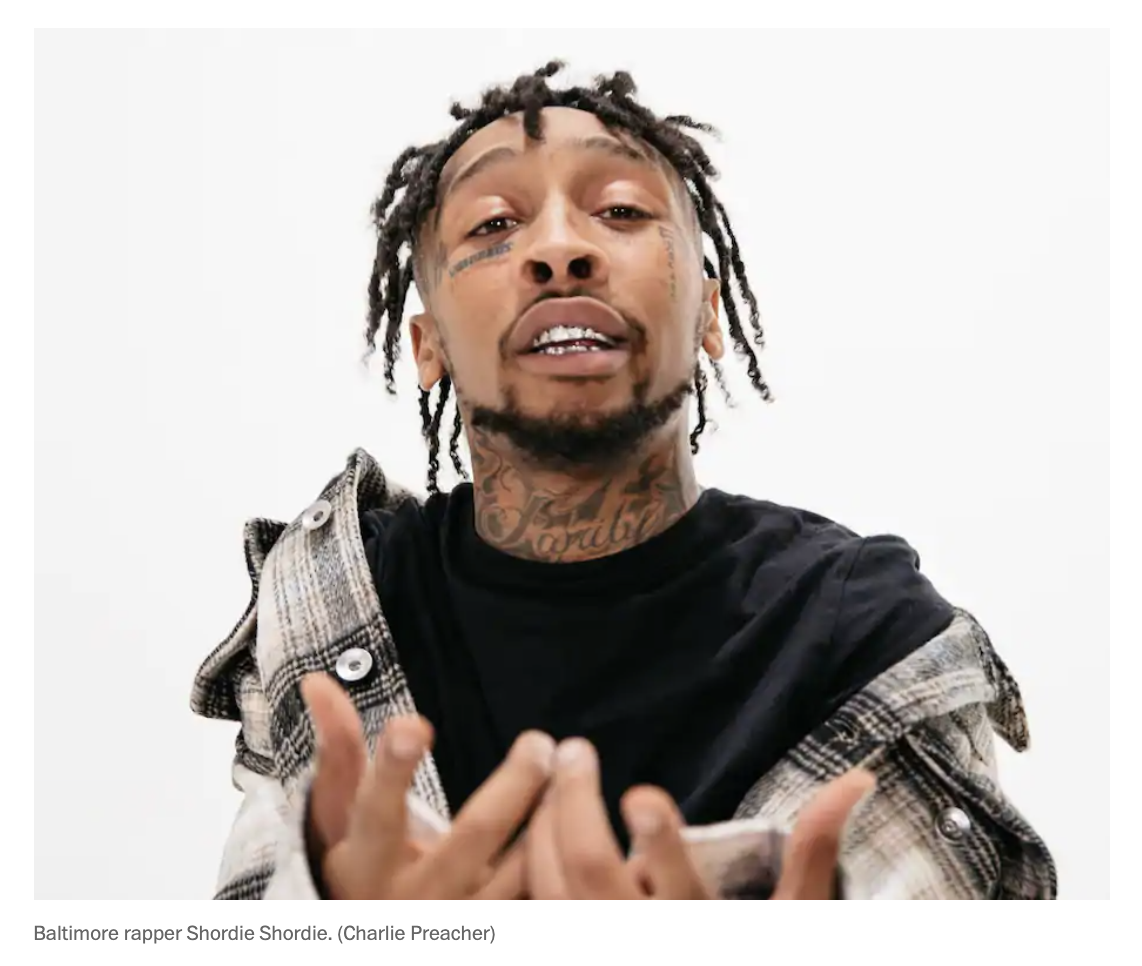 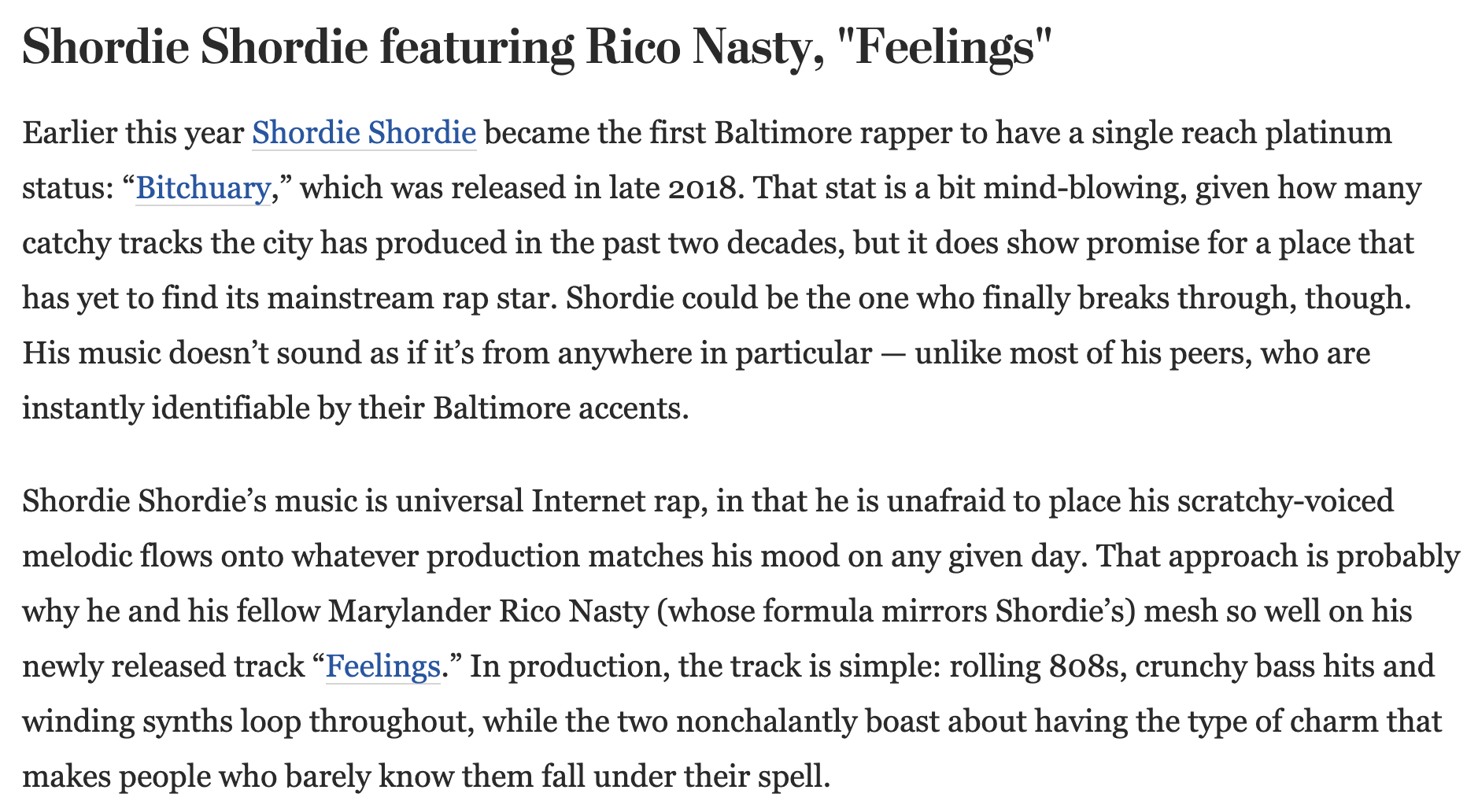 